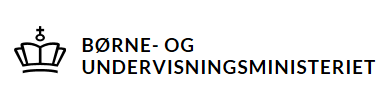 Rapportskabelon: Pulje til kompetenceudvikling af lærere og ledere i FGU 2021Hensigten med Pulje til kompetenceudvikling af lærere og ledere i FGU 2021 er at dække udgifter forbundet med gennemførsel af praksisforankrede kompetenceudviklingsforløb målrettet lærere og ledere på FGU-institutionerne. Kompetenceudviklingsforløbene for lærerne skal bidrage til at udvikle lærernes samarbejde og skabe en fælles kultur, at styrke lærernes pædagogisk-didaktiske redskaber ift. FGU-didaktikken og målgruppen, samt styrke lærernes viden og kompetencer til håndtering af målgruppen. Kompetenceløftet for lederne skal styrke ledernes kompetencer i pædagogisk-, administrativ- og forandringsledelse. Find beskrivelse af puljen i puljeoversigten under tidligere udmeldte puljer/Forberedende Grunduddannelse (FGU) på www.uvm.dk/puljer. Skabelonen til afrapportering skal anvendes til at redegøre for resultaterne af og erfaringerne med gennemførte kompetenceudviklingsforløb i henhold til den institutionsudviklingsaftale, som STUK senest har godkendt. Frist for afrapportering:Rapport, regnskab samt evt. revision, jf. bevillingsbrevet om tilskud fra puljen, skal fremsendes senest 31. marts 2022. Fremsendelse af rapport samt regnskab skal ske til puljefou@uvm.dk. Projektnummer og navn på FGU-institutionen skal angives i e-mailens emnefelt. 1. Stamoplysninger for tilskudsmodtager2. Kompetenceudviklingsforløb og -aktiviteterNedenfor bedes FGU-institutionen kort opliste og beskrive de kompetenceudviklingsforløb, der er blevet gennemført for at understøtte kompetenceudvikling af lærere og ledere i FGU finansieret af midlerne fra puljen. 2.1. Institutionsrettede kompetenceudviklingsforløbBeskriv resultaterne og erfaringerne med de gennemførte institutionsrettede kompetenceudviklingsforløb i nedenstående tabel A.1. Der udfyldes én tabel pr. forløb. Hvis der er gennemført flere institutionsrettede kompetenceudviklingsforløb kopieres tabellen og genindsættes som ny tabel senere i dokumentet.A.1. Institutionsrettet kompetenceudviklingsforløbA.2. Institutionsrettet kompetenceudviklingsforløb(Kopier og indsæt en ekstra tabel (ovenfra) her, hvis der er gennemført mere end ét institutionsrettet forløb)Opsamling på de institutionsrettede kompetenceudviklingsforløbDet er centralt, at de institutionsrettede forløb, som en FGU-institution køber, skal være tilrettelagt på en måde, så de samlet set lever op til krav i afsnit 2.2.1 i Vejledning om pulje til kompetenceudvikling af lærere og ledere i FGU 2021. Lav en opsamling på de institutionsrettede kompetenceudviklingsforløb ved brug af nedenstående tabel. 2.2. LedelsesforløbBeskriv resultaterne og erfaringerne med de eventuelt gennemførte ledelsesforløb i nedenstående tabel B.1. Der udfyldes én tabel pr. forløb. Hvis der er gennemført flere ledelsesforløb kopieres tabellen og genindsættes som ny tabel senere i dokumentet. B.1. LedelsesforløbB.2. Ledelsesforløb(Kopier og indsæt en ekstra tabel (ovenfra) her, hvis der er gennemført mere end ét ledelsesforløb)2.3. Individuelle kompetenceudviklingsaktiviteterAngiv individuelle kompetenceudviklingsaktiviteter i nedenstående. Bemærk, at der kan anvendes max. 10 pct. af kompetenceudviklingsmidlerne til formålet. 3. Evt. supplerende bemærkninger til afrapporteringenProjektnummerFGU-institution:Kontaktperson:  Kontaktperson:  NavnTlf.nr.E-mail1. Fokusområde for kompetenceudviklingsforløbAngiv kompetenceudviklingsforløbets fokusområde. Fokusområdet skal være overensstemmende med det forløb, som indgår i den senest godkendte institutionsudviklingsaftale.(skriv her)2. DeltagereAngiv antallet af lærere/ledere på institutionen og hvor mange af dem har deltaget i kompetenceudviklingsforløbet.2. DeltagereAngiv antallet af lærere/ledere på institutionen og hvor mange af dem har deltaget i kompetenceudviklingsforløbet.2. DeltagereAngiv antallet af lærere/ledere på institutionen og hvor mange af dem har deltaget i kompetenceudviklingsforløbet.2. DeltagereAngiv antallet af lærere/ledere på institutionen og hvor mange af dem har deltaget i kompetenceudviklingsforløbet.Antal lærere på institutionen(skriv her)Antal deltagende lærere(skriv her)Antal ledere på institutionen (skriv her)Antal deltagende ledere(skriv her)3. LeverandørAngiv leverandøren/leverandørerne af kompetenceudviklingsforløbet og beskriv samarbejdet med leverandøren/leverandørerne. Hvad har fungeret godt i samarbejdet og hvad har fungeret mindre hensigtsmæssigt?(skriv her)4. TilrettelæggelsesformHvordan var forløbet relateret til jeres praksis? Hvordan har leverandøren og kompetenceudviklingsforløbet understøttet medarbejdernes kommende arbejde med teamsamarbejde, kollegiale undervisningsobservationer og forankring af det lærte i den daglige praksis? (skriv her)5. Afvigelser og justeringer ift. institutionsudviklingsaftalenBeskriv evt. afvigelser og justeringer ift. den senest af STUK godkendte institutionsudviklingsaftale. (skriv her)6. Deltagernes udbytte af forløbetBeskriv deltagernes udbytte af forløbet, herunder hvordan forløbet har bidraget til at styrke lærernes samarbejde og en fælles kultur, lærernes pædagogisk-didaktiske redskaber ift. FGU-didaktikken og målgruppen, samt lærernes viden og kompetencer til håndtering af målgruppen. Beskriv derudover forløbets relevans for de deltagende medarbejder- og ledelsesgrupper, herunder om alle deltagende medarbejder- og ledelsesgrupper har haft udbytte af forløbet og hvordan.  6. Deltagernes udbytte af forløbetBeskriv deltagernes udbytte af forløbet, herunder hvordan forløbet har bidraget til at styrke lærernes samarbejde og en fælles kultur, lærernes pædagogisk-didaktiske redskaber ift. FGU-didaktikken og målgruppen, samt lærernes viden og kompetencer til håndtering af målgruppen. Beskriv derudover forløbets relevans for de deltagende medarbejder- og ledelsesgrupper, herunder om alle deltagende medarbejder- og ledelsesgrupper har haft udbytte af forløbet og hvordan.  6. Deltagernes udbytte af forløbetBeskriv deltagernes udbytte af forløbet, herunder hvordan forløbet har bidraget til at styrke lærernes samarbejde og en fælles kultur, lærernes pædagogisk-didaktiske redskaber ift. FGU-didaktikken og målgruppen, samt lærernes viden og kompetencer til håndtering af målgruppen. Beskriv derudover forløbets relevans for de deltagende medarbejder- og ledelsesgrupper, herunder om alle deltagende medarbejder- og ledelsesgrupper har haft udbytte af forløbet og hvordan.  6. Deltagernes udbytte af forløbetBeskriv deltagernes udbytte af forløbet, herunder hvordan forløbet har bidraget til at styrke lærernes samarbejde og en fælles kultur, lærernes pædagogisk-didaktiske redskaber ift. FGU-didaktikken og målgruppen, samt lærernes viden og kompetencer til håndtering af målgruppen. Beskriv derudover forløbets relevans for de deltagende medarbejder- og ledelsesgrupper, herunder om alle deltagende medarbejder- og ledelsesgrupper har haft udbytte af forløbet og hvordan.  6. Deltagernes udbytte af forløbetBeskriv deltagernes udbytte af forløbet, herunder hvordan forløbet har bidraget til at styrke lærernes samarbejde og en fælles kultur, lærernes pædagogisk-didaktiske redskaber ift. FGU-didaktikken og målgruppen, samt lærernes viden og kompetencer til håndtering af målgruppen. Beskriv derudover forløbets relevans for de deltagende medarbejder- og ledelsesgrupper, herunder om alle deltagende medarbejder- og ledelsesgrupper har haft udbytte af forløbet og hvordan.  6. Deltagernes udbytte af forløbetBeskriv deltagernes udbytte af forløbet, herunder hvordan forløbet har bidraget til at styrke lærernes samarbejde og en fælles kultur, lærernes pædagogisk-didaktiske redskaber ift. FGU-didaktikken og målgruppen, samt lærernes viden og kompetencer til håndtering af målgruppen. Beskriv derudover forløbets relevans for de deltagende medarbejder- og ledelsesgrupper, herunder om alle deltagende medarbejder- og ledelsesgrupper har haft udbytte af forløbet og hvordan.  6. Deltagernes udbytte af forløbetBeskriv deltagernes udbytte af forløbet, herunder hvordan forløbet har bidraget til at styrke lærernes samarbejde og en fælles kultur, lærernes pædagogisk-didaktiske redskaber ift. FGU-didaktikken og målgruppen, samt lærernes viden og kompetencer til håndtering af målgruppen. Beskriv derudover forløbets relevans for de deltagende medarbejder- og ledelsesgrupper, herunder om alle deltagende medarbejder- og ledelsesgrupper har haft udbytte af forløbet og hvordan.  6. Deltagernes udbytte af forløbetBeskriv deltagernes udbytte af forløbet, herunder hvordan forløbet har bidraget til at styrke lærernes samarbejde og en fælles kultur, lærernes pædagogisk-didaktiske redskaber ift. FGU-didaktikken og målgruppen, samt lærernes viden og kompetencer til håndtering af målgruppen. Beskriv derudover forløbets relevans for de deltagende medarbejder- og ledelsesgrupper, herunder om alle deltagende medarbejder- og ledelsesgrupper har haft udbytte af forløbet og hvordan.  6. Deltagernes udbytte af forløbetBeskriv deltagernes udbytte af forløbet, herunder hvordan forløbet har bidraget til at styrke lærernes samarbejde og en fælles kultur, lærernes pædagogisk-didaktiske redskaber ift. FGU-didaktikken og målgruppen, samt lærernes viden og kompetencer til håndtering af målgruppen. Beskriv derudover forløbets relevans for de deltagende medarbejder- og ledelsesgrupper, herunder om alle deltagende medarbejder- og ledelsesgrupper har haft udbytte af forløbet og hvordan.  6. Deltagernes udbytte af forløbetBeskriv deltagernes udbytte af forløbet, herunder hvordan forløbet har bidraget til at styrke lærernes samarbejde og en fælles kultur, lærernes pædagogisk-didaktiske redskaber ift. FGU-didaktikken og målgruppen, samt lærernes viden og kompetencer til håndtering af målgruppen. Beskriv derudover forløbets relevans for de deltagende medarbejder- og ledelsesgrupper, herunder om alle deltagende medarbejder- og ledelsesgrupper har haft udbytte af forløbet og hvordan.  (skriv her)(skriv her)(skriv her)(skriv her)(skriv her)(skriv her)(skriv her)(skriv her)(skriv her)(skriv her)7. Vurdering af forløbetAngiv, hvor velfungerende/godt I vurderer det samlede forløb på en skala fra 1-5, hvor 5 er bedst og 1 er dårligst. Sæt X til højre for tal (kun ét X). 7. Vurdering af forløbetAngiv, hvor velfungerende/godt I vurderer det samlede forløb på en skala fra 1-5, hvor 5 er bedst og 1 er dårligst. Sæt X til højre for tal (kun ét X). 7. Vurdering af forløbetAngiv, hvor velfungerende/godt I vurderer det samlede forløb på en skala fra 1-5, hvor 5 er bedst og 1 er dårligst. Sæt X til højre for tal (kun ét X). 7. Vurdering af forløbetAngiv, hvor velfungerende/godt I vurderer det samlede forløb på en skala fra 1-5, hvor 5 er bedst og 1 er dårligst. Sæt X til højre for tal (kun ét X). 7. Vurdering af forløbetAngiv, hvor velfungerende/godt I vurderer det samlede forløb på en skala fra 1-5, hvor 5 er bedst og 1 er dårligst. Sæt X til højre for tal (kun ét X). 7. Vurdering af forløbetAngiv, hvor velfungerende/godt I vurderer det samlede forløb på en skala fra 1-5, hvor 5 er bedst og 1 er dårligst. Sæt X til højre for tal (kun ét X). 7. Vurdering af forløbetAngiv, hvor velfungerende/godt I vurderer det samlede forløb på en skala fra 1-5, hvor 5 er bedst og 1 er dårligst. Sæt X til højre for tal (kun ét X). 7. Vurdering af forløbetAngiv, hvor velfungerende/godt I vurderer det samlede forløb på en skala fra 1-5, hvor 5 er bedst og 1 er dårligst. Sæt X til højre for tal (kun ét X). 7. Vurdering af forløbetAngiv, hvor velfungerende/godt I vurderer det samlede forløb på en skala fra 1-5, hvor 5 er bedst og 1 er dårligst. Sæt X til højre for tal (kun ét X). 7. Vurdering af forløbetAngiv, hvor velfungerende/godt I vurderer det samlede forløb på en skala fra 1-5, hvor 5 er bedst og 1 er dårligst. Sæt X til højre for tal (kun ét X). 12 3 45 /Begrund jeres vurdering.//Begrund jeres vurdering.//Begrund jeres vurdering.//Begrund jeres vurdering.//Begrund jeres vurdering.//Begrund jeres vurdering.//Begrund jeres vurdering.//Begrund jeres vurdering.//Begrund jeres vurdering.//Begrund jeres vurdering./8. Lærepunkter/erfaringerBeskriv de tre vigtigste lærepunkter/erfaringer I tager med jer fra forløbet.(skriv her)9. Forankring af erfaringer fra forløbetBeskriv, hvordan FGU-institutionen har anvendt/forankret eller har planer om at anvende/forankre erfaringer fra forløbet. (skriv her)10. Kobling mellem forløbet og læringskonsulenternes understøttende aktiviteterBeskriv kort om og hvordan I har oplevet koblingen mellem kompetenceudviklingsforløbet og læringskonsulenternes understøttende aktiviteter, fx netværk og fyraftensmøder. Hvad har I selv gjort for at skabe en kobling mellem forløbet og læringskonsulenternes understøttende aktiviteter? Skriv eventuelle opmærksomhedspunkter og/eller forslag til ændringer. (skriv her)11. Evt. bemærkningerBeskriv eventuelle andre generelle opmærksomhedspunkter til institutionsrettede kompetenceudviklingsforløb.(skriv her)Tilrettelæggelse af de institutionsrettede kompetenceudviklingsforløbAngiv, hvilke af nedenstående tilrettelæggelseskrav, jf. afsnit 2.2.1 i vejledningen om puljen, de afholdte institutionsrettede kompetenceudviklingsforløb samlet set har levet op til.Sæt X’erLeverandøren/leverandørerne står for afholdelse af faglige oplæg og facilitering af øvelser for FGU-lærerne, hvor FGU-lærerne arbejder med planlægning og samarbejde i teams.FGU-lærerne afprøver det planlagte/lærte i deres egen undervisning/praksis.Leverandør/leverandørerne gennemfører undervisningsobservationer i de deltagende læreres undervisning/ praksis og giver sparring til lærerne.Leverandøren/leverandørerne understøtter lærerne i, hvordan de kan gennemfører kollegiale undervisningsobservationer, fx i egne teams.Leverandøren/leverandørerne faciliterer fælles opsamlinger for de deltagende lærere og ledere med refleksioner over nye erfaringer og perspektiver på praksiserfaringerne.Leverandøren/leverandørerne understøtter FGU-ledelsens rammesætning af forløbenes før- og efterfase, således at der er et tydeligt fokus på og understøttelse af, hvordan FGU-lærere og ledere efterfølgende skal anvende det lærte i den daglige praksis.Evt. bemærkninger til tilrettelæggelsen:(skriv her)Evt. bemærkninger til tilrettelæggelsen:(skriv her)1. Fokusområde for kompetenceudviklingsforløb for ledelsesgruppeAngiv kompetenceudviklingsforløbets fokusområde. Fokusområdet skal være overensstemmende med det forløb, som fremgår af senest godkendte institutionsudviklingsaftale.(skriv her)2. DeltagereAngiv antallet ledere på institutionen og hvor mange af dem har deltaget ii ledelsesforløbet.2. DeltagereAngiv antallet ledere på institutionen og hvor mange af dem har deltaget ii ledelsesforløbet.Antal ledere på institutionen(skriv her)Antal deltagende ledere (skriv her)3. Leverandør/leverandørerneAngiv leverandøren/leverandørerne af forløbet og beskriv samarbejdet med leverandøren/leverandørerne. Hvad har fungeret godt i samarbejdet og hvad har fungeret mindre hensigtsmæssigt?(skriv her)4. TilrettelæggelsesformBeskriv kort om og hvordan forløbet var relateret til jeres praksis. Skriv evt. bemærkninger til tilrettelæggelsen.(skriv her)5. Afvigelser og justeringer ift. institutionsudviklingsaftalenBeskriv evt. afvigelser og justeringer ift. den senest af STUK godkendte institutionsudviklingsaftale.(skriv her)6. Deltagernes udbytte af forløbetBeskriv forløbets relevans for de deltagende ledelsesgrupper, herunder om alle deltagende ledelsesgrupper vurderes at have haft udbytte af forløbet og hvordan.  (skriv her)7. Vurdering af forløbetAngiv, hvor velfungerende/godt I vurderer det samlede forløb på en skala fra 1-5, hvor 5 er bedst og 1 er dårligst. Sæt X til højre for tal (kun ét X).7. Vurdering af forløbetAngiv, hvor velfungerende/godt I vurderer det samlede forløb på en skala fra 1-5, hvor 5 er bedst og 1 er dårligst. Sæt X til højre for tal (kun ét X).7. Vurdering af forløbetAngiv, hvor velfungerende/godt I vurderer det samlede forløb på en skala fra 1-5, hvor 5 er bedst og 1 er dårligst. Sæt X til højre for tal (kun ét X).7. Vurdering af forløbetAngiv, hvor velfungerende/godt I vurderer det samlede forløb på en skala fra 1-5, hvor 5 er bedst og 1 er dårligst. Sæt X til højre for tal (kun ét X).7. Vurdering af forløbetAngiv, hvor velfungerende/godt I vurderer det samlede forløb på en skala fra 1-5, hvor 5 er bedst og 1 er dårligst. Sæt X til højre for tal (kun ét X).7. Vurdering af forløbetAngiv, hvor velfungerende/godt I vurderer det samlede forløb på en skala fra 1-5, hvor 5 er bedst og 1 er dårligst. Sæt X til højre for tal (kun ét X).7. Vurdering af forløbetAngiv, hvor velfungerende/godt I vurderer det samlede forløb på en skala fra 1-5, hvor 5 er bedst og 1 er dårligst. Sæt X til højre for tal (kun ét X).7. Vurdering af forløbetAngiv, hvor velfungerende/godt I vurderer det samlede forløb på en skala fra 1-5, hvor 5 er bedst og 1 er dårligst. Sæt X til højre for tal (kun ét X).7. Vurdering af forløbetAngiv, hvor velfungerende/godt I vurderer det samlede forløb på en skala fra 1-5, hvor 5 er bedst og 1 er dårligst. Sæt X til højre for tal (kun ét X).7. Vurdering af forløbetAngiv, hvor velfungerende/godt I vurderer det samlede forløb på en skala fra 1-5, hvor 5 er bedst og 1 er dårligst. Sæt X til højre for tal (kun ét X).1 234 5 /Begrund jeres vurdering.//Begrund jeres vurdering.//Begrund jeres vurdering.//Begrund jeres vurdering.//Begrund jeres vurdering.//Begrund jeres vurdering.//Begrund jeres vurdering.//Begrund jeres vurdering.//Begrund jeres vurdering.//Begrund jeres vurdering./8. Læresætninger/erfaringerBeskriv de tre vigtigste læresætninger/erfaringer I tager med jer fra forløbet.(skriv her)9. Forankring af erfaringer fra forløbetBeskriv kort, hvordan FGU-institutionen har anvendt/forankret eller har planer om at anvende/forankre erfaringer fra forløbet. (skriv her)10. Kobling mellem forløbet og læringskonsulenternes understøttende aktiviteterBeskriv kort om og hvordan I har oplevet koblingen mellem kompetenceudviklingsforløbet og læringskonsulenternes understøttende aktiviteter, fx netværk og fyraftensmøder. Hvad har I selv gjort for at skabe en kobling mellem forløbet og læringskonsulenternes understøttende aktiviteter? Skriv eventuelle opmærksomhedspunkter og forslag til ændringer.(skriv her)11. Evt. bemærkningerBeskriv eventuelle andre generelle opmærksomhedspunkter til ledelsesforløb.(skriv her)1. FokusområdeAngiv fokusområder for kompetenceudviklingsaktiviteter. Der udfyldes én række i tabellen pr. fokusområde.  1. FokusområdeAngiv fokusområder for kompetenceudviklingsaktiviteter. Der udfyldes én række i tabellen pr. fokusområde.  Fokusområde for den individuelle kompetenceudviklingsaktivitet, fx angivelse af titel på kompetenceudviklingsaktivitetenAntal deltagere 2. Forankring af erfaringer Beskriv kort, hvordan de individuelle kompetenceudviklingsaktiviteter samlet set skal spille ind i FGU-institutionens samlede kompetenceudviklingsforløb. (skriv her)3. Evt. bemærkningerBeskriv eventuelle andre generelle opmærksomhedspunkter til den individuelle kompetenceudviklingsaktivitet.(skriv her)(skriv her)